RECAPITULATIF DES PERIODES DE STAGE / D’APPRENTISSAGE EN MILIEU PROFESSIONNELA remplir par le Formateur référent en institut de formation de l’apprenant en fin de formationIntitulé des périodes de stage effectuées en milieu professionnelDates Lieu et villeDans la cadre de la formation par la voie de l’apprentissagePériode effectuée au sein de la structure employeurPériode effectuée au sein d’une autre structurePériode effectuée au sein de la structure employeurPériode effectuée au sein d’une autre structurePériode effectuée au sein de la structure employeurPériode effectuée au sein d’une autre structurePériode effectuée au sein de la structure employeurPériode effectuée au sein d’une autre structureBloc de compétencesCompétences Compétence acquise par équivalenceSynthèse de l’acquisition des compétences durant les périodes de stage / d’apprentissage en milieu professionnelSynthèse de l’acquisition des compétences durant les périodes de stage / d’apprentissage en milieu professionnelSynthèse de l’acquisition des compétences durant les périodes de stage / d’apprentissage en milieu professionnelSynthèse de l’acquisition des compétences durant les périodes de stage / d’apprentissage en milieu professionnelEvaluation en institut de formationValidation des blocs de compétencesBloc de compétencesCompétences Compétence acquise par équivalenceParcours Médecine d'urgence Adulte / EnfantEntreprise de transport sanitaireStructures de soins de courte et longue durée, de soins de suite et réadaptation, EHPAD, psychiatrie et santé mentale Adulte et enfantNotationFinaleNotationValidation des blocs de compétencesBloc 1 : Prise en soin du patient à tout âge de la vie dans le cadre de ses missions1 - Accompagner les personnes dans les actes essentiels de la vie quotidienne et de la vie sociale, personnaliser cet accompagnement à partir de l’évaluation de leur situation personnelle et contextuelle et apporter les réajustements nécessairesOUI  NON Total : … / …Total : … / …Total : … / …Total : … / …Evaluation comportant une pratique simulée ciblant un patient âgé ou handicapé ou porteur d'un appareillage médicalTotal : … / …Bloc de compétences 1 validé :OUI  NON Le bloc de compétences est validé si l’apprenant a obtenu -  la moyenne pour chacune des compétences évaluées en milieu professionnel - ET la moyenne aux évaluations en institut de formationBloc 1 : Prise en soin du patient à tout âge de la vie dans le cadre de ses missions2 - Accompagner le patient dans son installation et ses déplacements en mobilisant ses ressources et en utilisant le matériel adaptéOUI  NON Total : … / …Total : … / …Total : … / …Total : … / …Evaluation comportant une pratique simulée ciblant un patient âgé ou handicapé ou porteur d'un appareillage médicalTotal : … / …Bloc de compétences 1 validé :OUI  NON Le bloc de compétences est validé si l’apprenant a obtenu -  la moyenne pour chacune des compétences évaluées en milieu professionnel - ET la moyenne aux évaluations en institut de formationBloc 1 : Prise en soin du patient à tout âge de la vie dans le cadre de ses missions3 - Mettre en œuvre des soins d’hygiène et de confort adaptés aux besoins et à la situation du patientOUI  NON Total : … / …Total : … / …Total : … / …Total : … / …Evaluation comportant une pratique simulée ciblant un patient âgé ou handicapé ou porteur d'un appareillage médicalTotal : … / …Bloc de compétences 1 validé :OUI  NON Le bloc de compétences est validé si l’apprenant a obtenu -  la moyenne pour chacune des compétences évaluées en milieu professionnel - ET la moyenne aux évaluations en institut de formationBloc de compétencesCompétencesCompétence acquise par équivalenceSynthèse de l’acquisition des compétences durant les périodes de stage / d’apprentissage en milieu professionnelSynthèse de l’acquisition des compétences durant les périodes de stage / d’apprentissage en milieu professionnelSynthèse de l’acquisition des compétences durant les périodes de stage / d’apprentissage en milieu professionnelSynthèse de l’acquisition des compétences durant les périodes de stage / d’apprentissage en milieu professionnelEvaluation en institut de formationValidation des blocs de compétencesBloc de compétencesCompétencesCompétence acquise par équivalenceParcours Médecine d'urgence Adulte / EnfantEntreprise de transport sanitaireStructures de soins de courte et longue durée, de soins de suite et réadaptation, EHPAD, psychiatrie et santé mentale Adulte et enfantNotationFinaleNotationValidation des blocs de compétencesBloc 2 : Réalisation d’un recueil de données cliniques et mise en œuvre de soins adaptés à l’état du patient notamment ceux relevant de l’urgence4 - Apprécier l'état clinique du patient dans son domaine de compétencesOUI  NON Total : … / …Total : … / …Total : … / …Total : … / …Attestation de formation GSU niveau 2Evaluation comportant une pratique simulée (permettant la validation de la formation GSU 2)Total : … / …Bloc de compétences 2 validé :OUI  NON Le bloc de compétences est validé si l’apprenant a obtenu -  la moyenne pour chacune des compétences évaluées en milieu professionnel - ET la moyenne aux évaluations en institut de formationBloc 2 : Réalisation d’un recueil de données cliniques et mise en œuvre de soins adaptés à l’état du patient notamment ceux relevant de l’urgence5 - Mettre en œuvre les soins adaptés à l’état du patient notamment ceux relevant de l’urgenceOUI  NON Total : … / …Total : … / …Total : … / …Total : … / …Attestation de formation GSU niveau 2Evaluation comportant une pratique simulée (permettant la validation de la formation GSU 2)Total : … / …Bloc de compétences 2 validé :OUI  NON Le bloc de compétences est validé si l’apprenant a obtenu -  la moyenne pour chacune des compétences évaluées en milieu professionnel - ET la moyenne aux évaluations en institut de formationBloc 3 : Transport du patient dans le respect des règles de circulation et de sécurité routière6 - Réaliser la préparation, le contrôle et l’entretien du véhicule adapté au transport sanitaire terrestre afin de garantir la sécurité du transportOUI  NON Total : … / …Total : … / …Total : … / …Bloc de compétences 3 validé :OUI  NON Le bloc de compétences est validé si l’apprenant a obtenu   la moyenne pour chacune des compétences évaluées en milieu professionnel Bloc 3 : Transport du patient dans le respect des règles de circulation et de sécurité routière7 - Conduire le véhicule adapté au transport sanitaire terrestre dans le respect des règles de circulation et de sécurité routière et de façon adaptée à l’état de santé du patientOUI  NON Total : … / …Total : … / …Total : … / …Bloc de compétences 3 validé :OUI  NON Le bloc de compétences est validé si l’apprenant a obtenu   la moyenne pour chacune des compétences évaluées en milieu professionnel Bloc 4 : Entretien des matériels et installations du véhicule adapté au transport sanitaire terrestre en tenant compte des situations d’intervention8 - Utiliser des techniques d'entretien du matériel et des installations adaptées, dans son domaine de compétences, en prenant en compte la prévention des risques associésOUI  NON Total : … / …Total : … / …Total : … / …Total : … / …Etude de situation identifiée en stage / Etude de situation pouvant comporter une pratique simuléeTotal : … / …Bloc de compétences 4 validé :OUI  NON Le bloc de compétences est validé si l’apprenant a obtenu -  la moyenne pour chacune des compétences évaluées en milieu professionnel - ET la moyenne aux évaluations en institut de formationBloc 4 : Entretien des matériels et installations du véhicule adapté au transport sanitaire terrestre en tenant compte des situations d’intervention9 - Repérer, signaler, traiter les anomalies et dysfonctionnements en lien avec l’entretien du véhicule, du matériel et des installations et en assurer la traçabilitéOUI  NON Total : … / …Total : … / …Total : … / …Total : … / …Etude de situation identifiée en stage / Etude de situation pouvant comporter une pratique simuléeTotal : … / …Bloc de compétences 4 validé :OUI  NON Le bloc de compétences est validé si l’apprenant a obtenu -  la moyenne pour chacune des compétences évaluées en milieu professionnel - ET la moyenne aux évaluations en institut de formationBloc 5 : Travail en équipe et traitement des informations liées aux activités de transport, à la qualité / gestion des risques10 - Rechercher, traiter, transmettre les informations pertinentes pour assurer la continuité et la traçabilité des soins et des activités et transmettre ses savoir-faire professionnelsOUI  NON Total : … / …Total : … / …Total : … / …Total : … / …Etude de situation pouvant comporter une pratique simulée Total : … / …Bloc de compétences 5 validé :OUI  NON Le bloc de compétences est validé si l’apprenant a obtenu -  la moyenne pour chacune des compétences évaluées en milieu professionnel - ET la moyenne aux évaluations en institut de formationBloc 5 : Travail en équipe et traitement des informations liées aux activités de transport, à la qualité / gestion des risques11- Organiser et contrôler son activité, coopérer au sein d’une équipe pluriprofessionnelle et améliorer sa pratique dans le cadre d’une démarche qualité / gestion des risquesOUI  NON Total : … / …Total : … / …Total : … / …Total : … / …Etude de situation pouvant comporter une pratique simulée Total : … / …Bloc de compétences 5 validé :OUI  NON Le bloc de compétences est validé si l’apprenant a obtenu -  la moyenne pour chacune des compétences évaluées en milieu professionnel - ET la moyenne aux évaluations en institut de formation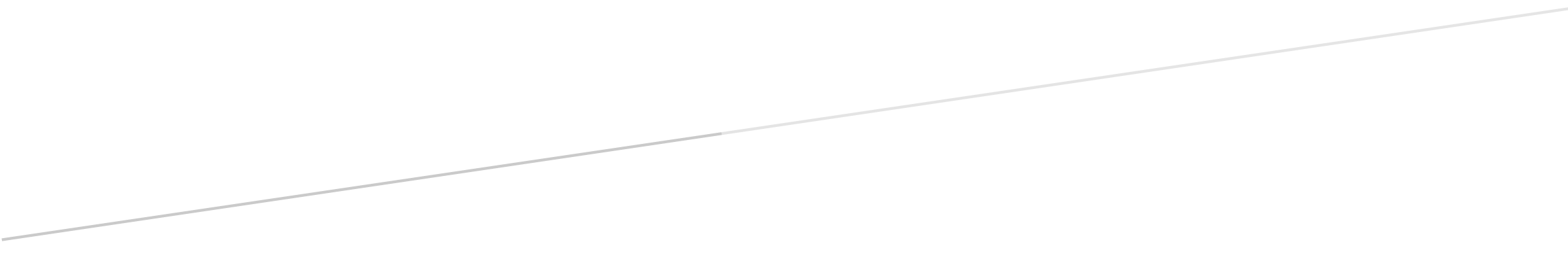 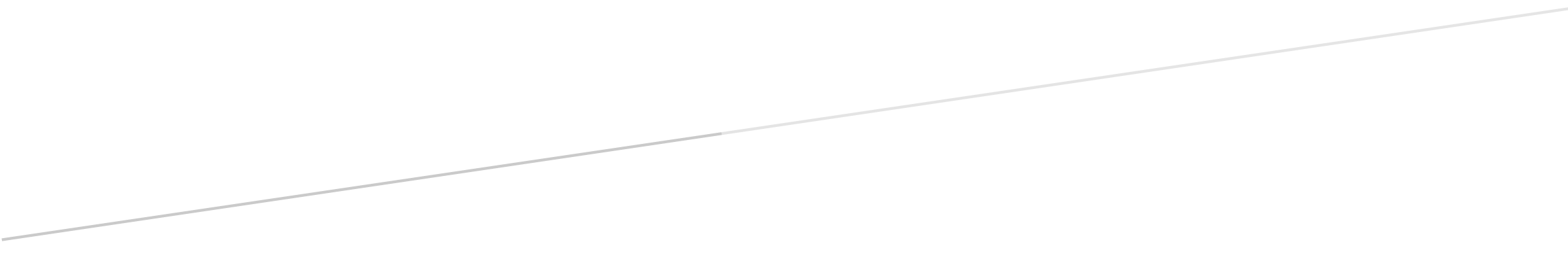 